Беседа «Как вести себя во время летних каникул» с детьми старшей группы «Ромашка».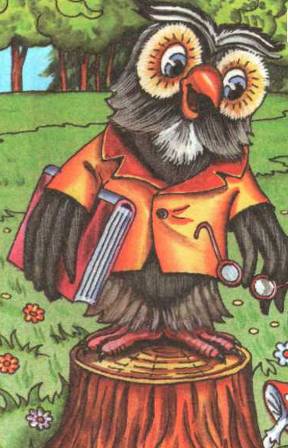 Подготовила: Щукина О.А.Цель: научить воспитанников избегать опасные для здоровья ситуации, провести инструктаж по технике безопасного поведения в летние каникулы, воспитать бережное отношение к своему здоровью, желание с пользой проводить свободное время.Ход беседы.-Наступают долгожданные летние каникулы. Лето уже начинает вступать в свои права, днём на улице стало заметно теплее и увеличился световой день. Каникулы — это возможность интересно и с пользой проводить своё беззаботное время, как следует отдохнуть и набраться сил.Наступает пора, когда у вас появилось достаточно времени для отдыха, развлечений, общения с друзьями. Но чтобы не омрачать радость отдыха, не огорчать своих близких, напоминаем, что и во время каникул не стоит забывать правила личной безопасности.-И тема сегодняшней беседы звучит так : «Как вести себя во время летних каникул».Воспитатель: сегодня мы продолжим знакомство с правилами безопасного поведения в летние каникулы. Ребята, а что значит безопасность, как вы думаете?Ответы детей: Безопасность — это состояние человека, при котором ему никто и ничто не угрожает.Воспитатель: да, действительно, безопасность – это отсутствие угрозы жизни и здоровью людей, окружающей среде. Я предлагаю вам перечислить опасности, которые могут подстерегать человека в повседневной жизни.Ответы детей: ДТП на дороге, пожар в квартире, различные травмы при падении, укус собаки и т. д.Воспитатель: да, опасностей в нашей жизни очень много.-А сейчас я вам предлагаю посмотреть презентацию: «Советы Мудрой Совы».Просмотр презентации.Воспитатель: итак, повторим главные правила, которые пригодятся вам в летние каникулы.*Необходимо соблюдать правила дорожного движения, быть осторожным и внимательным на проезжей части дороги.*Не стоит без ведома родителей уходить в лес, на водоемы, а также уезжать в другой город.* Категорически не рекомендуется играть вблизи железной дороги или проезжей части, а также ходить на пустыри, заброшенные здания, свалки и в темные места.*Нужно соблюдать все правила пожарной безопасности.*Вести себя на водоемах нужно максимально осторожно.*Нельзя гладить и тем более дразнить бездомных животных.*Не рекомендуется разговаривать с незнакомыми людьми и обращать внимание на знаки внимания или какие-либо приказы посторонних.*Обязательно надевать головной убор во время солнечной активности во избежание солнечного или теплового удара.* Во время нахождения вблизи водоема необходимо соблюдать все правила безопасности на воде: не купаться в местах с глубоким или неизвестным дном, не плавать при больших волнах, не заплывать за ограждения, не находиться в воде слишком долго.*Во время походов в лес необходимо иметь головной убор, а также одежду с длинными рукавами во избежание укусов насекомых.* Категорически запрещается поджигать сухую траву из-за риска возникновения пожара.*При использовании скутеров и велосипедов требуется соблюдать правила дорожного движения, при использовании скейта, коньков, самокатов – кататься исключительно по тротуару.* Не играй в неположенных местах (вблизи домов, строительных, промышленных объектах и т. п.) Не лазайте по подвалам, чердакам, крышам.* Не играй с наступлением темноты.* Гуляя на улице, старайтесь держаться поближе к своему дому, находиться в знакомой компании. При этом желательно, чтобы взрослые знали, где вы находитесь.Главная формула безопасности гласит: предвидеть опасность; при возможности избегать ее; при необходимости – уметь действовать.Умей сказать: «НЕТ»Когда тебе предлагают совершить недостойный поступок.Когда тебе предлагают попробовать что-то запретное.Если тебе предлагают поехать куда-либо, предупреждая, чтобы ты об этом никому не говорил.Когда незнакомые или малознакомые люди приглашают тебя к себе в гости, на дискотеку, в клуб.Когда тебе предлагают «хорошо» отдохнуть вдали от взрослых, родителей.Если незнакомые люди предлагают подвезти тебя на машине или показать им дорогу, сидя в машине.Когда тебе предлагают на улице купить какой-либо товар по дешёвой цене или сыграть в азартную игру, обещая большой выигрыш.Когда предлагают погадать, с целью узнать будущее.Помни, что во многих случаях умение сказать: «НЕТ» — это проявление выносливости, собственной силы, воли и достоинства.Дидактическая игра: «Как ты поступишь в этой …. ситуации?» (игра с мячом).Воспитатель озвучивает ситуацию, а затем оценивает ответ ребенка.Дидактическая игра: «Чего нельзя делать и почему?» (игра с иллюстрациями).Дети показывают иллюстрации и объясняют свой выбор.Воспитатель: ребята, вы большие молодцы много и правильно отвечали, надеюсь вы усвоили правила, которые мы повторили. Я хочу вам пожелать, соблюдать все правила и тогда ваши каникулы пройдут весело, без огорчений. Желаю вам провести каникулы с пользой. И всегда помните, соблюдая правила безопасности, вы сохраняете своё здоровье и свою жизнь! Каждый человек должен уметь защитить себя и ближнего в опасных ситуациях.Безопасность - важная цель жизни человека.Спасибо за внимание!